	HỘI ĐỒNG NHÂN DÂN 	CỘNG HÒA XÃ HỘI CHỦ NGHĨA VIỆT NAM	TỈNH QUẢNG TRỊ	 Độc lập - Tự do - Hạnh phúc	Số:            /2022/NQ-HĐND	Quảng Trị, ngày     tháng     năm 2022NGHỊ QUYẾT Sửa đổi, bổ sung Điều 1 Nghị quyết  số 23/2022/NQ-HĐND ngày 31/5/2022của HĐND tỉnh quy định nguyên tắc, tiêu chí, định mức phân bổ vốn ngân sách trung ương và tỷ lệ vốn đối ứng của ngân sách địa phương thực hiện Chương trình mục tiêu quốc gia giảm nghèo bền vững giai đoạn 2021 – 2025 trên địa bàn tỉnh Quảng TrịHỘI ĐỒNG NHÂN DÂN TỈNH QUẢNG TRỊKHÓA VIII, KỲ HỌP THỨ ….Căn cứ Luật Tổ chức chính quyền địa phương ngày 19/6/ 2015; Căn cứ Luật sửa đổi, bổ sung một số điều của Luật Tổ chức Chính phủ và Luật Tổ chức chính quyền địa phương ngày 22/11/2019;Căn cứ Luật Ngân sách nhà nước ngày 25/6/2015;Căn cứ Luật Đầu tư công ngày 13/6/2019;Căn cứ Nghị định số 27/2022/NĐ-CP ngày 19/4/2022 của Chính phủ quy định có chế quản lý, tổ chức thực hiện các chương trình mục tiêu quốc gia;Căn cứ Quyết định số 02/2022/QĐ-TTg ngày 18/01/2022 của Thủ tướng Chính phủ quy định nguyên tắc, tiêu chí, định mức phân bổ vốn ngân sách trung ương và tỷ lệ vốn đối ứng của ngân sách địa phương thực hiện Chương trình mục tiêu quốc gia giảm nghèo bền vững giai đoạn 2021 - 2025;Căn cứ Thông tư số 06/2022/TT-BTTTT ngày 30/6/2022 của Bộ Thông tin và Truyền thông hướng dẫn thực hiện dự án truyền thông và giảm nghèo về thông tin thuộc Chương trình mục tiêu quốc gia giảm nghèo bền vững giai đoạn 2021-2025;Xét Tờ trình số:       /TTr-UBND ngày     /9/2022 của UBND tỉnh về việc đề nghị ban hành Nghị quyết sửa đổi, bổ sung Điều 1 Nghị quyết số 23/2022/NQ-HĐND ngày 31/5/2022 của HĐND tỉnh quy định nguyên tắc, tiêu chí, định mức phân bổ vốn ngân sách trung ương và tỷ lệ vốn đối ứng của ngân sách địa phương thực hiện Chương trình mục tiêu quốc gia giảm nghèo bền vững giai đoạn 2021 – 2025 trên địa bàn tỉnh Quảng Trị; Báo cáo thẩm tra của Ban Dân tộc Hội đồng nhân dân tỉnh; ý kiến thảo luận của đại biểu Hội đồng nhân dân tại kỳ họp.QUYẾT NGHỊ:Điều 1. Sửa đổi, bổ sung Điều 1 Nghị quyết số 23/2022/NQ-HĐND ngày 31/5/2022 của HĐND tỉnh quy định nguyên tắc, tiêu chí, định mức phân bổ vốn ngân sách trung ương và tỷ lệ vốn đối ứng của ngân sách địa phương thực hiện Chương trình mục tiêu quốc gia giảm nghèo bền vững giai đoạn 2021 – 2025 trên địa bàn tỉnh Quảng Trị.Sửa đổi, bổ sung Khoản 1. Tiểu dự án 1: Giảm nghèo về thông tin Mục VI. Dự án 6: Truyền thông và giảm nghèo về thông tin như sau:“a) Phân bổ 100% kinh phí thực hiện nội dung đặc thù giảm nghèo thông tin (thành tố D) cho Sở Thông tin và Truyền thông thực hiện.b) Phân bổ vốn ngân sách trung ương của Tiểu dự án: tối đa 30% cho các Sở, ngành; tối thiểu 70% cho các huyện.c) Tiêu chí, hệ số phân bổ vốn và phương pháp tính cho các huyện:(1) Tiêu chí và hệ số phân bổ vốn cho các huyện:(2) Phương pháp tính, xác định phân bổ vốn cho các huyệnVốn ngân sách trung ương phân bổ cho từng huyện được tính theo công thức:Ni = Q x Xi x Yi Trong đó:- Ni là vốn ngân sách trung ương phân bổ cho huyện thứ i- Xi là tổng số các hệ số tiêu chí tổng tỷ lệ hộ nghèo và hộ cận nghèo, tổng số hộ nghèo và hộ cận nghèo của huyện thứ i- Yi là tổng hệ số tiêu chí vùng khó khăn, số đơn vị hành chính cấp xã của huyện thứ i quy định tại theo công thức: Yi = 0,12 x HN + 0,015 x XNi + ĐVi.- HN (1; 0) huyện nghèo = 1; huyện không nghèo = 0- XNi là số xã ĐBKK vùng bãi ngang, ven biển và hải đảo của huyện thứ i- ĐVi là tổng hệ số đơn vị hành chính cấp xã của huyện thứ i- Q là vốn bình quân cho một huyện được tính theo công thức: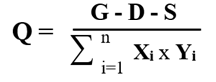 Trong đó: - G là tổng số vốn ngân sách trung ương phân bổ cho tỉnh để thực hiện Tiểu dự án 1 thuộc Dự án 6; - D là tổng nhu cầu kinh phí thực hiện nội dung đặc thù giảm nghèo thông tin của tỉnh; - S là kinh phí đã phân bổ cho Sở, ngành.”Điều 2. Tổ chức thực hiện1. Giao Ủy ban nhân dân tỉnh tổ chức thực hiện Nghị quyết.2. Thường trực Hội đồng nhân dân, các Ban Hội đồng nhân dân, Tổ đại biểu Hội đồng nhân dân và đại biểu Hội đồng nhân dân tỉnh phối hợp Ban Thường trực Ủy ban Mặt trận Tổ quốc Việt Nam tỉnh thực hiện giám sát Nghị quyết.Điều 3. Nghị quyết này có hiệu lực kể từ ngày    tháng 10 năm 2022./.Tiêu chíHệ số1. Tiêu chí 1: Tổng tỷ lệ hộ nghèo và hộ cận nghèo của huyện- Dưới 8%0,4- Từ 8% đến dưới 15%0,5- Từ 15% đến dưới 25%0,6- Từ 25% trở lên0,72. Tiêu chí 2: Tổng số hộ nghèo và hộ cận nghèo của huyện - Dưới 1.200 hộ0,4- Từ 1.200 hộ đến dưới 2.400 hộ0,45- Từ 2.400 hộ đến dưới 3.600 hộ0,5- Từ 3.600 hộ trở đến dưới 4.800 hộ0,6- Từ 4.800 hộ đến dưới 6.000 hộ0,7- Từ 6.000 hộ đến dưới 7.200 hộ0,8- Từ 7.200 hộ trở lên0,93. Tiêu chí 3. Địa bàn khó khăn- Huyện nghèo0,12- Mỗi một xã ĐBKK vùng bãi ngang, ven biển và hải đảo0,0154. Tiêu chí 3: Số đơn vị hành chính cấp xã của huyệnMỗi xã/phường/thị trấn0,0092Nơi nhận:
- UBTVQH, Chính phủ;- Các Bộ LĐTBXH; KHĐT, TC;NN&PTNT; XD; TTTT;- Cục KTVBQPPL-Bộ Tư pháp;- Vụ Pháp chế các Bộ LĐTBXH,   KHĐT, Tài chính;- TT.TU, UBND, UBMTTQ tỉnh;- Đoàn ĐBQH tỉnh;- Các Ban HĐND tỉnh; 	- Các Sở, ban ngành, đoàn thể tỉnh;- TT. HĐND, UBND các huyện, thị xã, thành phố	- Công báo, Báo QT, Đài PT-TH tỉnh;-Lưu VT, KTNS.CHỦ TỊCH



Nguyễn Đăng Quang